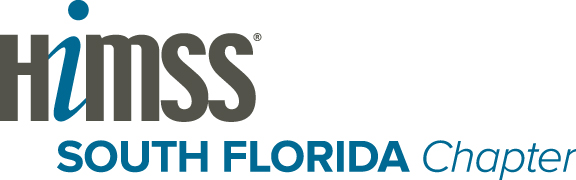 Healthcare Technology Innovation Award CriteriaThere must be a direct correlation between the IT initiative and accomplishment of a documented organizational objective.Achieved benefits from initiative must be quantifiable.Concept must be transportable and have application to other healthcare organizations.Accomplishment must have written acknowledgment from the organization’s CEO, “C” suite equivalent, and or representative of the Board of Directors.The IT initiative must have a minimum of 6 months of proven results.All abstracts must be submitted by a provider or a provider accompanied by a vendor.  Vendor only abstracts will NOT be accepted.Documentation RequiredTo be considered for this award, applicants must submit:Project Description: Part 1- A description of the IT initiative
Part 2- A listing of the specific, quantifiable benefits obtained from the IT initiative and how this initiative has been sustained at your organization
Part 3- A description of why this project is innovative for your organization
Part 4- An explanation of how this project in linked to your organization’s Strategic Plan
Part 5- A description of how this initiative would be transportable to other healthcare organizations.A letter of support from the organization’s CEO, “C” suite equivalent, and or representative of the Board of Directors.Healthcare Technology Innovation Award Application**Any applicant can be asked to present at IntegraTe18 or a local HIMSS Event**Applicant Name	
Contact Information	
Title	 		Role on the Project	Organization Information:Name		Address 	
Number of facilities 			Type	Number of Beds	           For Profit	   Non ProfitInitiative must have proven results for a minimum of 6 months.All Healthcare & Life Science organizations are welcome to apply.  A vendor may only apply in collaboration with a South Florida HIMSS provider where they have implemented a solution in partnership with that organization.Only South Florida HIMSS Members can apply.  If you are not a member, please click here to join the South Florida HIMSS Chapter.Please describe your organizational healthcare technology initiative.  Max 250 words What problem are you trying to solve?  Max 250 words What challenges did you encounter? Provide a story board outlining your initiative including current state and future state plansDescribe the overall impact of the innovation.  Max 250 words Provided actual data about the impact of your innovation.  Max 250 words 
Attach supporting documentation or video.Please describe the scalability and sustainability of your solution? Can it be replicated with other organizations? Max 250 words How is this project linked to your organization’s Strategic Plan?  Max 250 words Did you have external support to implement this initiative?  Yes		 NoIf yes, please describe the support in detail.  Max 250 words What was your “hard” ($ savings, FTE savings, etc.) return on investment?  What was your “soft” (nonquantifiable) return on investment? Max 250 words How did this impact regulatory and compliance requirements if applicable? Attach a letter of acknowledgement from your organization’s “C” suite or executive equivalent recognizing the innovation. PrizeTrophy for winnerCommunity recognition including:Innovation and the organization is marketed to the HIMSS membershipWe provide an ad for the winnerWebinar session to our membership highlighting the winning organizationPartner in conjunction with South Florida Business JournalApplication SubmissionPlease email completed application to Venessa Bannon (vbannon@brrh.com). TimelineApplication deadline: 07/06/2018Review of Application: 07/09/2018-07/31/2018Final Presentations: September 2018Finalists present at IntegraTe 2018 and Winner announced at IntegraTe: October 2018Application ScoringApplications will be judged on the criteria below:CreativityDoes the submission identify a new problem to be solved, or a new approach to solving an older problem? How does the submission tap into or create future trends? Does the project combine multiple approaches into something new? Does the project do something for which there is no precedent? UtilityWill this solution be feasible, transferrable and scalable at another organization? Will the project create more problems than it solves? What impact will be achieved? To what extend does the project meet organizational or industry priorities? Efficacy What evidence exists that suggests the project/solution/approach will work? Feasibility How likely is successful development and implementation? What is the intended life cycle of the project and what does sustainability look like? Risk	Even if the product is successfully implemented, what evidence is there that it will reach its goals and produce the intended benefits, given the stated parameters and expectations?How might the cost and/or liabilities associated with a project outweigh the potential benefits? Does the project presentation consider different types of risks? How does the proposal address issues related to uncertainty? ResistanceAny worthwhile innovation disturbs existing practices to some degree; how readily will the proposed practice or solution be received and/or adopted? What is the relative advantage of the solution/project over previous projects? How easily can the solution/practice be piloted/trialed or experimented with as it is being adopted? 